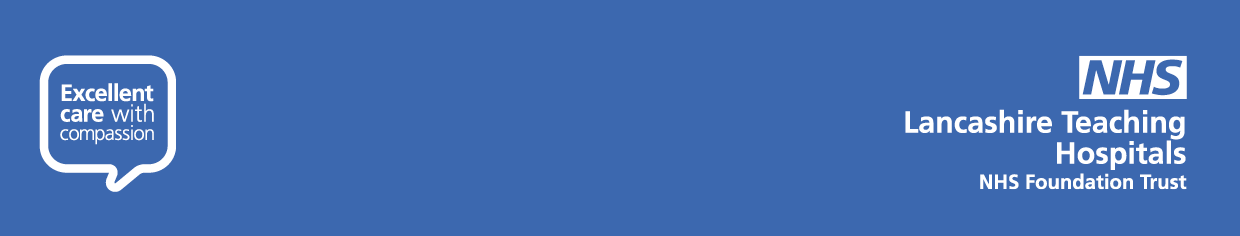 Placement Area:Acute StrokePlacement Address:Core Therapies DepartmentLancashire Teaching HospitalsNHS Foundation Trust.Royal Preston HospitalSharoe Green Lane NorthFulwoodPrestonPR2 9HTTelephone Number:01772 524401 (therapy office, ward 21) or 01772 522876 (main therapy department)Contact Name:Yvonne Jeanes (full time)  Yvonne.jeanes@lthtr.nhs.ukPlacement FacilitatorJoanne PerryType of Placement:Neuro and Rehabilitation Details of type of clients being dealt with:StrokeAcute MedicalPost Critical careAcute respiratory The type of experience which may be gained from this placement:Assessment and treatment of acute neurological impairmentDischarge Planning and signposting/ completing referralsRespiratory assessments and use of core respiratory skillsClinical Skills List:Basic Moving and handling.Clinical reasoning.Reflective practice.Assessment skills (standardised and non-standardised).Use of outcome measures relevant to area (SAFER/PASS/MRC/BERG etc)Functional observations.Activity analysis.Team work.Caseload management.Multi-disciplinary team (MDT) working.Effective communication. Learning Opportunities Available:Attendance at MDT meetingsJoint working with other professionals such as OT, SLTParticipation in ward roundsSpending time on stroke rehabSpending time with Community Neuro Team or Early Intervention teamObserving Specialist Nurses in the EDObserving CTscans/MRIsObservation of Thrombolysis and ThrombectomyWorking with OT, Nursing and medical studentsSpecial Knowledge and information which would be useful to the student:Bus 19 or 19a from bus station.Junction 31a or 32 from M6.Canteen and shop available for lunch/snacks.Uniform: blue/black trainers, blue trousers and student tunic/t-shirt and student ID.Recommended Knowledge and Reading:Basic understanding of brain anatomy and physiologyBasic knowledge of stroke pathologyBasic knowledge of RCP/NICE guidelines for stroke Knowledge of SSNAP and physiotherapy targets for stroke  Books: Any neuro anatomy or physiology booksUniversity module notes on the variety of conditions.Bobath Concept: Theory and Clincal Practice in Neurological Rehabilitation.  Sue Raine/Linzi Meadows/Mary Lynch-ElleringtonNeurological Physiotherapy. A Problem-solving Approach. Susan Edwards Visits/shadowing which can be arranged:Opportunities to spend time with all members of the MDT and wider stroke services including the community teams.Hours of work:08.00/08:30 – 16.00/16:30 over 5 days. Please note that this service will be running a 6/7 day service so there may be expectation of some weekend working during your placementHalf a day per week Time off for study is permitted.  This will be negotiated with your CE.  This does not have to be taken in oneblock.  Evidence of study is expected and your CE may request that this time is spent on site with directed study to support your learning on placement.Last updated:  12.7.22Last updated:  12.7.22